Муниципальное бюджетное дошкольное образовательное учреждение 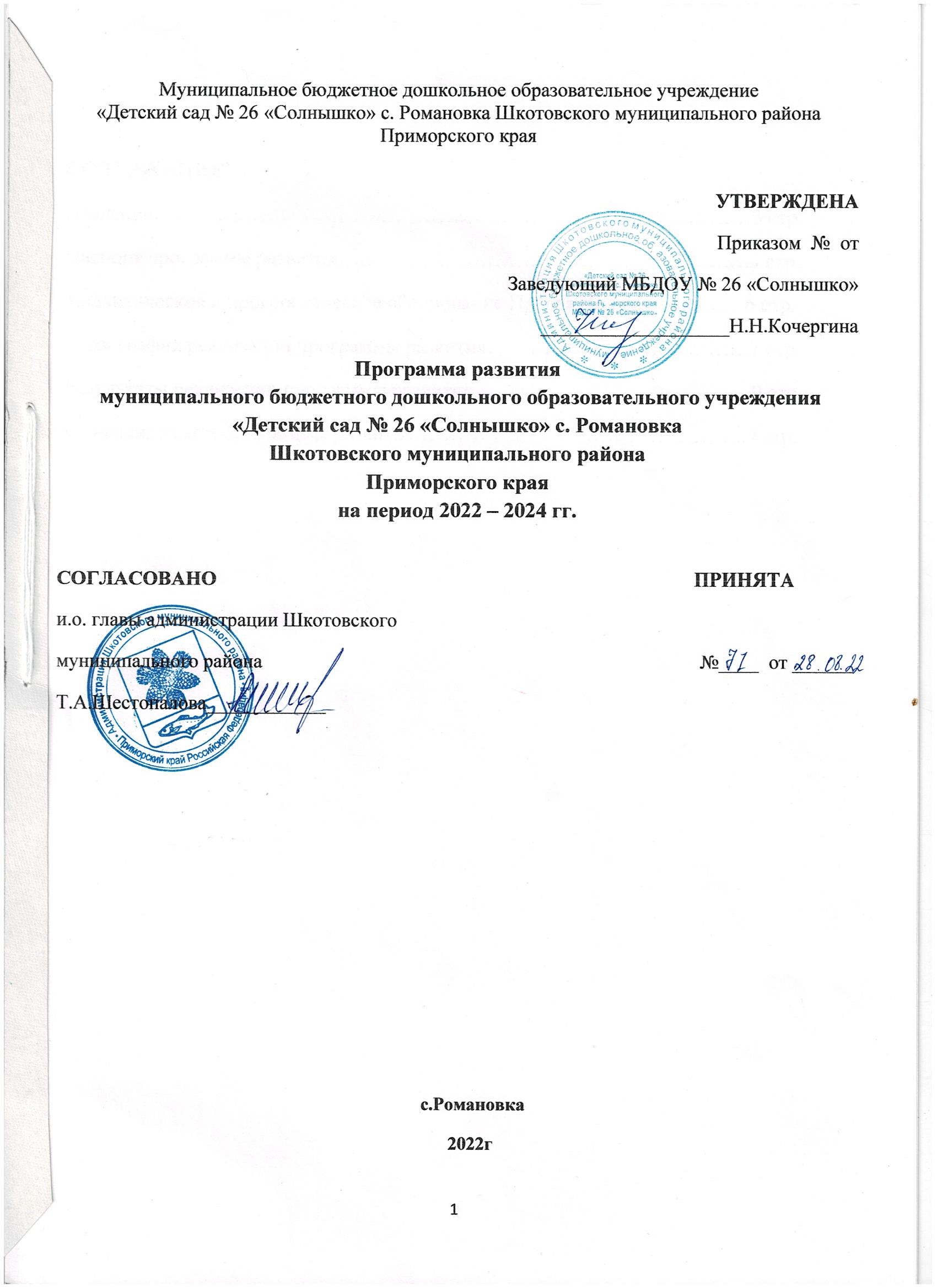 «Детский сад № 26 «Солнышко» с. Романовка Шкотовского муниципального района Приморского краяУТВЕРЖДЕНАПриказом  №  от   Заведующий МБДОУ № 26 «Солнышко»___________________Н.Н.КочергинаПрограмма развития муниципального бюджетного дошкольного образовательного учреждения «Детский сад № 26 «Солнышко» с. Романовка Шкотовского муниципального района Приморского краяна период 2022 – 2024 гг.СОГЛАСОВАНО                                                                                                ПРИНЯТАи.о. главы администрации Шкотовского                                                                                      муниципального района                                                                                        №____  от ______                                                                                                         Т.А.Шестопалова____________        с.Романовка       2022гСОДЕРЖАНИЕВведение…………………………………………………………………………3 стр.Паспорт программы развития………………………………………………….3 стр.Аналитическое и прогностическое обоснование Программы развития……6 стр.План график реализации программы развития……………………………….7 стр.Результаты реализации программы развития…………………………………9 стр.Финансирование программы развития………………………………………..9 стр.ВведениеПрограмма развития является обязательным локальным актом муниципального бюджетного образовательного учреждения «Детского сада № 26 «Солнышко» (Далее МБДОУ № 26 «Солнышко»).Данная программа определяет цели, задачи, направления и предполагаемые результаты развития МБДОУ № 26 «Солнышко» на 2022 – 2024 гг.Программа развития разработана в соответствии с основными задачами и направлениями развития образовательной организации.В связи с модернизацией системы дошкольного образования в программе учтена переориентация педагогического коллектива на современные образовательные программы дошкольного образования, инновационные формы работы с детьми и родителями. Прослеживается непрерывное преобразование образовательного пространства ДОУ, обеспечение современным оборудованием групп и кабинетов, их оснащение с учетом современных требований.Паспорт программы развития.1 – этап (2022-2023гг.) Организационный2-этап (2023-2024гг.) ОсновнойПроекты:Аналитическое и прогностическое обоснование Программы развитияПеред началом разработки программы рабочая группа проанализировала и выявила следующее:       - ограждение по периметру здания новое и соответствует  СанПин 2.4.3648-20 «Санитарно-эпидемиологические требования к устройству, содержанию и организации режима работы дошкольных образовательных организаций»- уличная площадка требует замены и дополнения малых архитектурны форм - требуется новая спортивная площадка - фасаду здания требуется срочный косметический ремонт  - требуется замена кровли - в здании не имеется никаких дополнительных помещений- требуется спортивный зал - по всему зданию проведен косметический ремонт- в средней группе в раздевалке  «Медвежата» необходимо обновить кабинки- в групповых ячейках  мебель обновлена;- приобретено спортивное оборудование и инвентарь;- все педагоги имеют аттестацию на соответствии с занимаемой должностью .В ходе анализа также были выявлены следующие проблемы:- Результаты ВСОКО за 2021-2022 учебного года использовать для качества образования в ДОУ и написания программы развития- слабая профессиональная подготовка педагогов, отсутствие у  педагогов стремления самообразовываться, стремиться изучать и применять новые методики и технологии в своей работе;- требуются новые современные формы взаимодействия детского сада и семьи в образовательном процессе;- слабая преемственность МБОУ СОШ № 25 с.Романовка и детского сада;- недостаточная площадь помещений ДОУ для занятий и пребывания воспитанников Решение выше перечисленных проблем позволит создать условия для повышения качества образования в дошкольном учреждении, «полноценного проживания ребенком всех этапов детства».План график реализации программы развитияФинансирование программы развитияВ соответствии с целями и задачами программы развития МБДОУ № 26 «Солнышко» финансовый план представлен в следующей таблице.Наименование Программы развитияПрограмма развития Муниципального дошкольного образовательного учреждения «Детский сад № 26 «Солнышко» на 2022-2024 гг. (далее Программа)Статус ПрограммыОбязательный локальный акт МБДОУ № 26 «Солнышко». Стратегический план, направленный на осуществление нововведений в образовательном учреждении, на реализацию актуальных, перспективных, прогнозируемых образовательных потребностей, социального заказа.   Основания для разработки Программы-Государственная программа Российской Федерации «Развитие образования» на 2018-2025 года утвержденная Постановлением Правительства Российской Федерации от 26 декабря 2017 № 1642- Конвенция о правах ребенка- Конституция РФ- Федеральный закон от 21.12.2012 «Об образовании в Российской Федерации» № 273 ФЗ- СанПин 2.4.3648-20 «Санитарно-эпидемиологические требования к устройству, содержанию и организации режима работы дошкольных образовательных организаций»- ФГОС утвержденный приказом Министерства образования РФ №  1155 от 17.10.2013 г.Устав МБДОУРазработчик ПрограммыАдминистрация МБДОУ № 26 «Солнышко»Исполнитель Программы- Администрация МБДОУ № 26 «Солнышко»- Педагоги МБДОУ № 26 «Солнышко»- Родители (законные представители) детей, посещающих МБДОУУправление Программой - Администрация МБДОУ № 26 «Солнышко»- Педагогический советКонтроль исполнения программы- МБДОУ № 26 «Солнышко»- Рабочая группа по разработке и реализации программы развития МБДОУ № 26 «Солнышко»Цель Программы- Создание условий и основных направлений развития МБДОУ № 26 «Солнышко» для повышения качества ДОУЗадачи Программы- Разработать систему мотивационных мероприятий, направленных на повышение мотивации профессиональной деятельности педагогов МБДОУ, через формирование компетенции в соответствии с требованиями Профессионального стандарта- Внедрение современных форм взаимодействия детского сада и семьи, социального окружения- Обеспечить обновление развивающей предметно пространственной среды.Ожидаемые результаты - Пополнится материально технической база;-Повысится мотивация профессиональной деятельности педагогов МБДОУ, сформируется компетентность в соответствии с требованиями Профессионального стандарта МБДОУ № 26 «Солнышко»Родители воспитанников станут полноправными участниками в реализации программы развития.- Повышение компетентности и уровня профессионального мастерства педагогов;-Будут внедрены современные технологии;- Организовать тесное сотрудничество с  партнерами;Концепция программы развитияСоздание условий и основных направлений развития МБДОУ № 26 «Солнышко» для повышения качества ДОУПовышение качества образования в ДОУ через внедрение современных педагогических технологий.Сроки и этапы реализации ПрограммыПрограмма рассчитана на период 2022-2024 гг.№ п/пМероприятиеСрокОтветственный1-разработка документации для успешной реализации мероприятий в соответствии с Программой развития;2024г.заведующий2-создание условий (кадровых, материально-технических и т.д.) для успешной реализации мероприятий в соответствии с Программой развития;2024г.заведующий3- начало реализации мероприятий, направленных на реализацию Программы развития;2024г.заведующий4- контроль реализации мероприятий в соответствии с Программой развития;2024г.заведующий5- коррекция мероприятий. Контроль и анализ реализации программы заведующий№ п/пНазвание Проекта  Срок исполнения1«Ступень к успеху»2024г.2«Счастливые дети живут на планете»2024г.3«Современная среда»2024г.ПроблемаПути решенияПериод реализации (годы)Период реализации (годы)ПроблемаПути решения2022-20232023-2024Новые современные формы взаимодействия детского сада и семьи в образовательном процессе;- составление плана работы с родителями по вопросам взаимодействия детского сада и семьи+Новые современные формы взаимодействия детского сада и семьи в образовательном процессе;- анкетирование родителей для выявления потребностей в ДОУ +Новые современные формы взаимодействия детского сада и семьи в образовательном процессе;- привлечение родителей в образовательный процесс ДОУ ++Новые современные формы взаимодействия детского сада и семьи в образовательном процессе;- Проведение Дня открытых дверей, различные мастер классы, разработка новых проектов, круглые столы++слабая преемственность МБОУ СОШ № 25 с.Романовка и детского сада- организовать тесное сотрудничество с МБОУ «СОШ № 25 с.Романовка» (проведение совместных мероприятий: спортивные праздники, дней здоровья, посещение в школе кабинета психологической разгрузки, класса по правилам дорожного движения, посещение детского сада учащимися школы для проведения мастер-классов, посещение музея расположенного в здании МБОУ СОШ.- Организовать тесное сотрудничество с культурно-досуговым центром с.Романовка совместно с родителями (посещение выставок, проведение совместных познавательных программ, концертов, развлечений).++недостаточная площадь помещений ДОУ для занятий и пребывания воспитанников- привлечение внебюджетных средств.- обновление  и дополнение развивающей предметно пространственной среды.- строительство нового детского сада++Источники финансирования2022 г.2023 г.2024 г.Внебюджетные средствапо согласованиюпо согласованиюпо согласованиюМестный бюджетпо согласованиюпо согласованиюпо согласованиюСубсидии учебные расходыпо согласованиюпо согласованиюпо согласованию